SOLI DEO GLORIALuther-hymne   	i 500-året for reformationen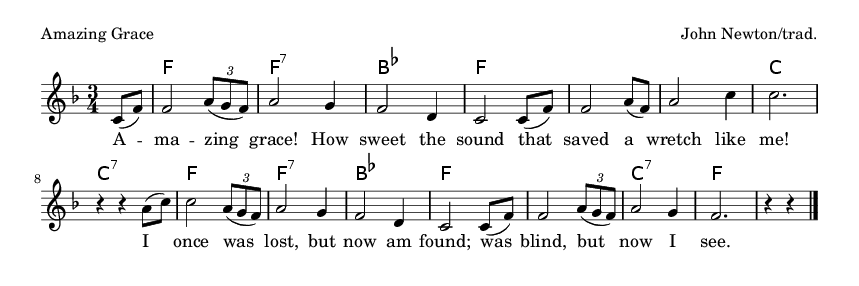  Mel.: Amazing Grace (Rev . John Newton)Guds ord alene er min borg
som klippens faste grund.
Han rækker Ordet i min sorg 
og gør min tanke sund.Alene Kristus er min helt, 
mit håb, min frelser god.
Hans legeme og blod uddelt
er liv i overflod. Til tro alene står mit håb:
en evig salighed!
Den blev mig givet i min dåb,
et pant på evig fred.Alene Nåden binder mig,
som før var syndens træl.
Nu kan jeg hvile mig i dig,
du kvæge vil min sjæl.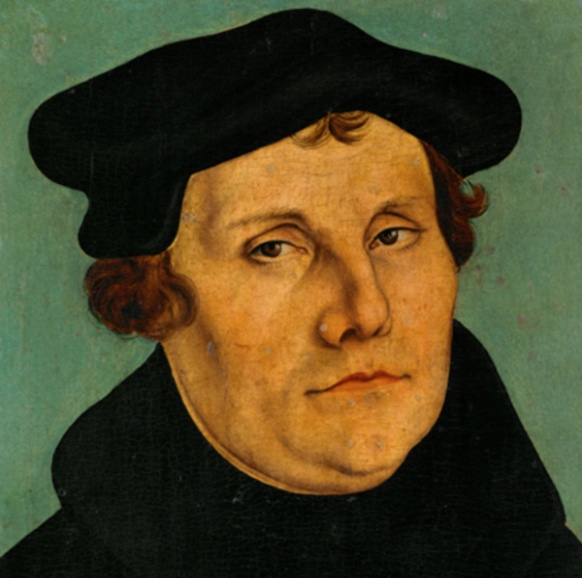 Som strengene på citar stemt
i musisk harmoni,
er ældsterådet sammen klemt
til lovsangs symfoni.Og al Guds menighed på jord
istemmer Herrens pris,
lovsynger Gud med engles kor
i fryd på himmelsk vis.Carl P. Behrens  (reformationsdagen  31.10. 2016)
 